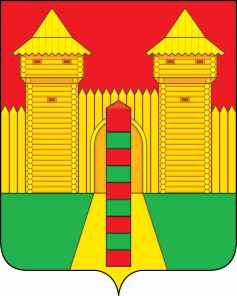 АДМИНИСТРАЦИЯ  МУНИЦИПАЛЬНОГО  ОБРАЗОВАНИЯ «ШУМЯЧСКИЙ  РАЙОН» СМОЛЕНСКОЙ  ОБЛАСТИРАСПОРЯЖЕНИЕот 16.05.2024г. № 154-р        п. ШумячиВо исполнение постановления Администрации муниципального образования «Шумячский район» Смоленской области от 25.03.2024 г. № 151 «О проведении летней спартакиады трудящихся среди коллективов физической культуры Шумячского района Смоленской области», в целях обеспечения в муниципальном образовании «Шумячский район» Смоленской области развития физической культуры и спорта, направленного на укрепления здоровья населения, повышения трудовой активности, снижение роста преступности 1. Утвердить прилагаемый итоговый протокол летней спартакиады трудящихся среди коллективов физической культуры Шумячского района Смоленской области.2. Наградить победителей и призеров летней спартакиады трудящихся среди коллективов физической культуры Шумячского района Смоленской области:2.1. За первое место – команду МБОУ «Надейковичская средняя школа имени И.П. Гоманкова» - директор Магон Ирина Викторовна;2.2. За второе место – команду Досугового центра «Юность» - методист сектора по спортивно массовой работе Шумячского РДК МБУК «Шумячская ЦКС» Иванов Михаил Сергеевич;2.3. За третье место – команду Администрации муниципального образования «Шумячкий район» Смоленской области - специалист 1 категории Отдела по культуре и спорту Администрации муниципального образования «Шумячский район» Смоленской области Севостицкий Николай Николаевич;2.4. Дипломами участника и поощрительными призами наградить команды-участники: ТОС № 1; пожарно-спасательная часть № 51 поселок Шумячи; АО «АтомЭнергоСбыт»; Администрация Озерного сельского поселения; Администрация Руссковского сельского поселения; Администрация Первомайского сельского поселения. 3. Контроль за исполнением настоящего распоряжения возложить на начальника Отдела по культуре и спорту Администрации муниципального образования «Шумячский район» Смоленской области.Глава  муниципального образования«Шумячский район» Смоленской области                                         Д.А. КаменевОб утверждении итогового протокола летней спартакиады трудящихся среди коллективов физической культуры Шумячского района Смоленской области